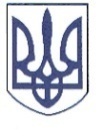 ВИКОНАВЧИЙ КОМІТЕТРЕШЕТИЛІВСЬКОЇ СЕЛИЩНОЇ РАДИПОЛТАВСЬКОЇ ОБЛАСТІРІШЕННЯ30 січня 2017 року                                                                                          № 8Про надання дозволу на розміщення зовнішньої реклами          Розглянувши заяву Решетилівського художнього професійного ліцею про надання дозволу на розміщення зовнішньої реклами та керуючись ст. 16 Закону України «Про рекламу», постановою Кабінету міністрів України від 29.12.2003 № 2067 «Про затвердження Типових правил розміщення  зовнішньої реклами» та п.13 ст. 30   Закону України «Про  місцеве самоврядування в Україні»,  виконавчий комітет ВИРІШИВ:Надати дозвіл Решетилівському художньому професійному ліцею на розміщення зовнішньої реклами  за адресою: смт Решетилівка на перехресті вулиць Покровської та Старокиївської.Дозвіл діє з  01.04.2017 року  по 01.11.2017 року.Контроль за виконанням даного рішення покласти на заступника селищного голови Г.М. Малиша.Селищний голова                                                                          В.В.Кузьменко